Radians- QuestionsJune 2019 Mathematics Advanced Paper 1: Pure Mathematics 1June 2018 Mathematics Advanced Paper 1: Pure Mathematics 1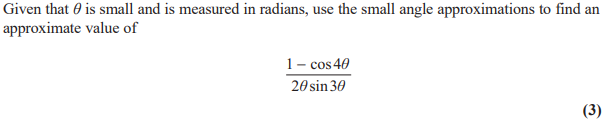 May 2017 Mathematics Advanced Paper 1: Pure Mathematics 2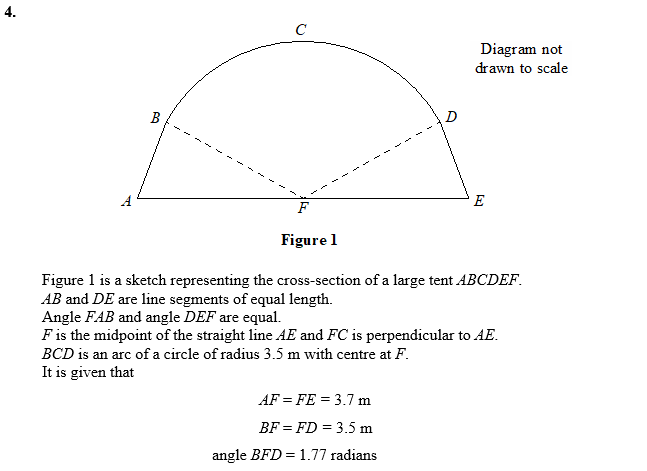 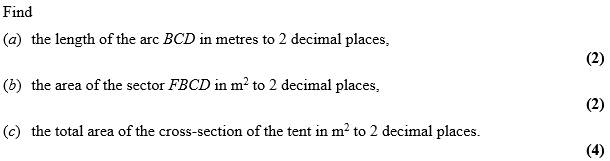 May 2016 Mathematics Advanced Paper 1: Pure Mathematics 2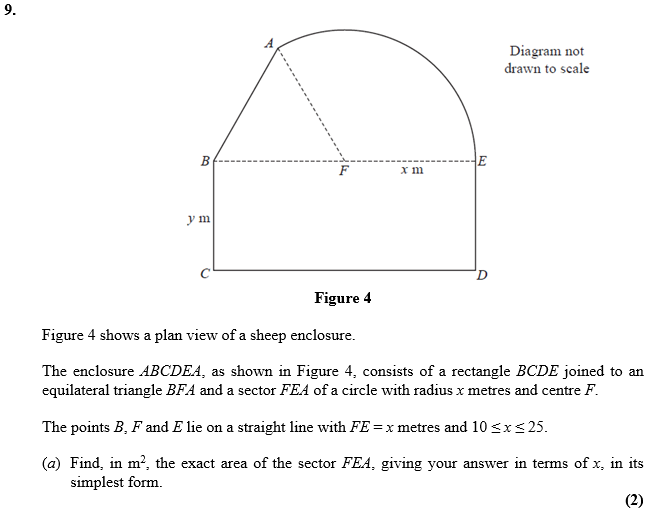 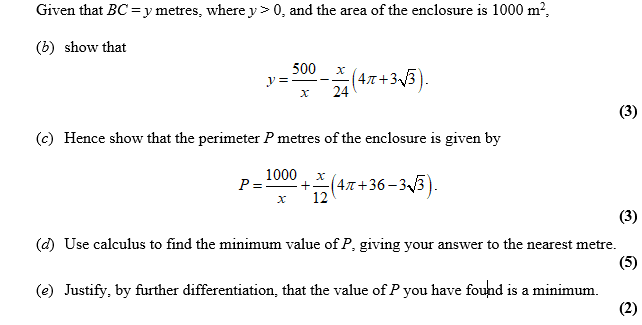 May 2015 Mathematics Advanced Paper 1: Pure Mathematics 2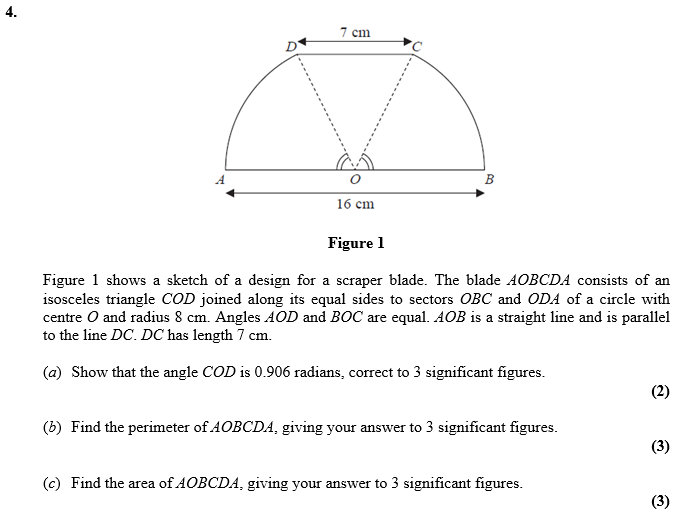 May 2014 Mathematics Advanced Paper 1: Pure Mathematics 2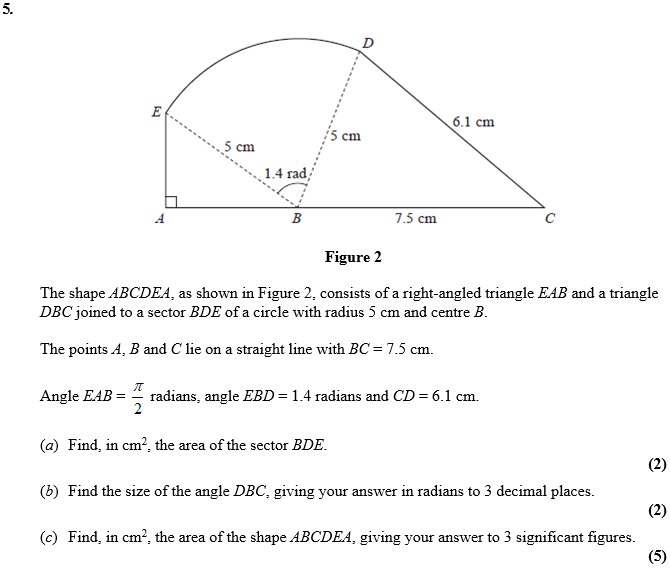 May 2013 Mathematics Advanced Paper 1: Pure Mathematics 2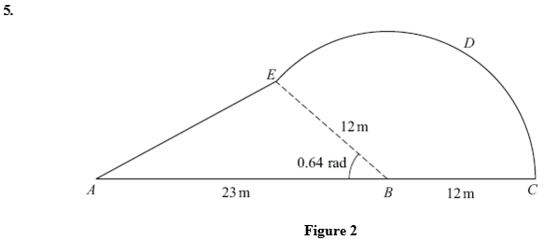 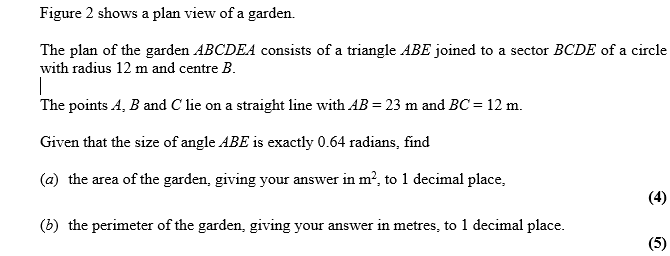 Jan 2013 Mathematics Advanced Paper 1: Pure Mathematics 2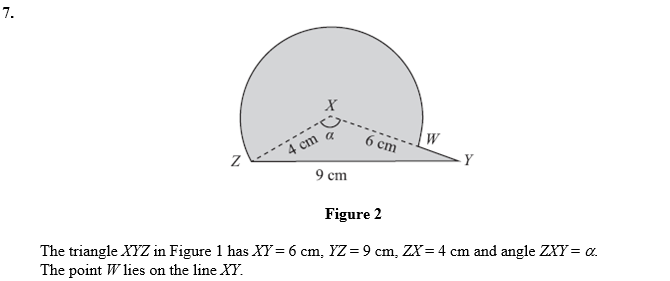 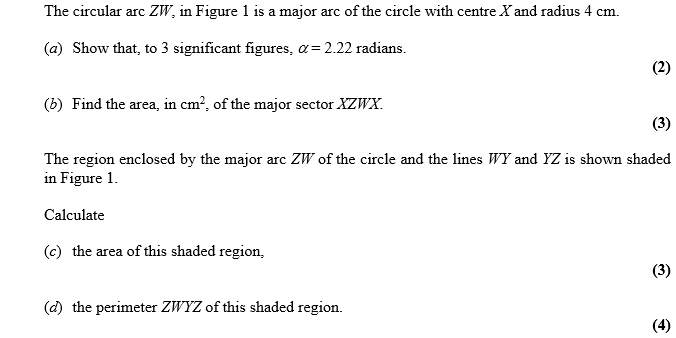 Jan 2012 Mathematics Advanced Paper 1: Pure Mathematics 2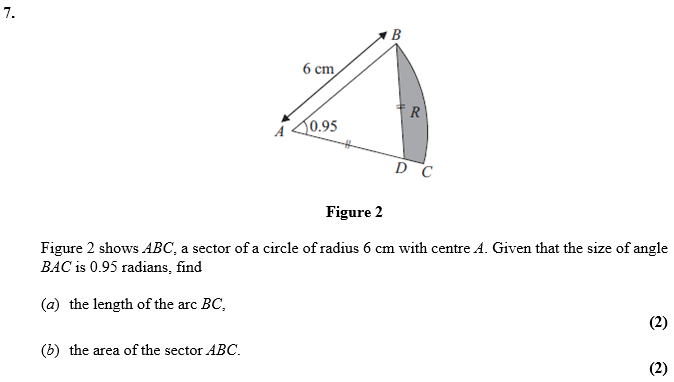 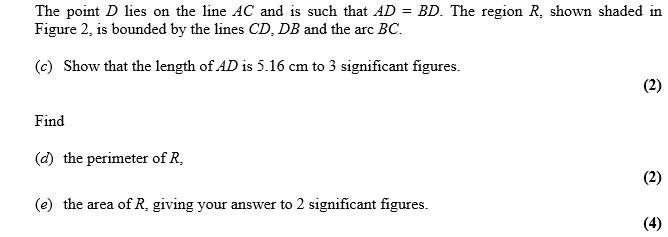 May 2011 Mathematics Advanced Paper 1: Pure Mathematics 2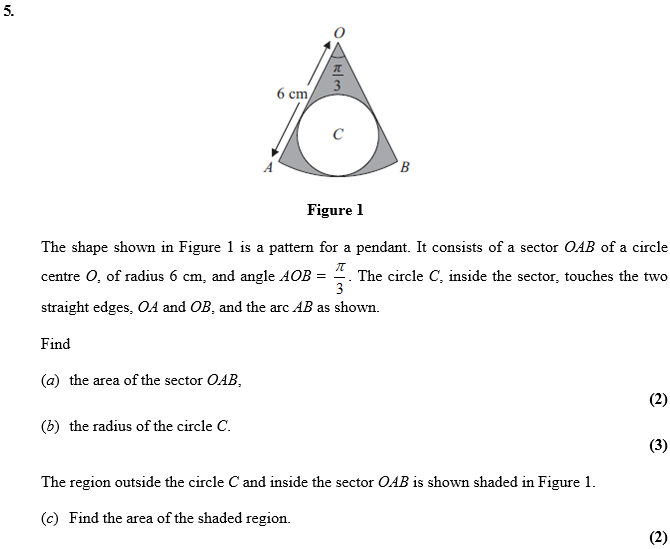 Jun 2010 Mathematics Advanced Paper 1: Pure Mathematics 2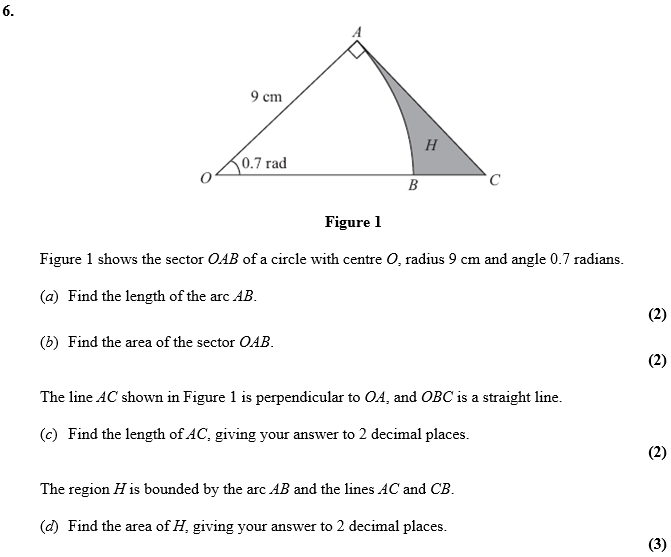 Jan 2010 Mathematics Advanced Paper 1: Pure Mathematics 2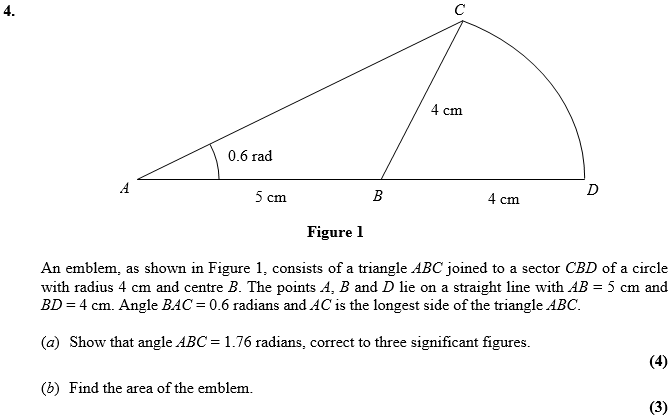 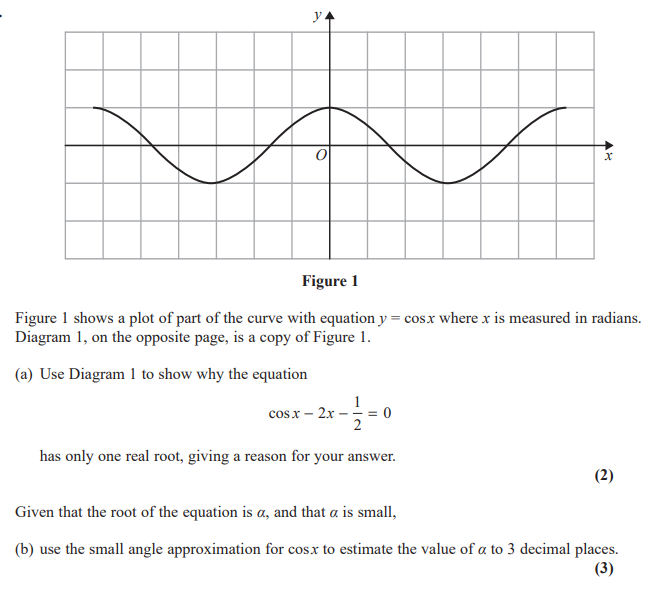 